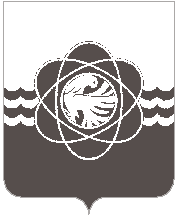 53 сессии  четвёртого созыва	от 03.07.2018 № 442 В соответствии со ст. 76, 84 Лесного кодекса Российской Федерации, постановлением Правительства Российской Федерации от 22.05.2007 № 310 «О ставках платы за единицу объема лесных ресурсов и ставках платы за единицу площади лесного участка, находящегося в федеральной собственности», ст. 26 Устава муниципального образования «город Десногорск» Смоленской области, на основании материалов, представленных Комиссией по формированию цен, тарифов и надбавок на услуги муниципальных организаций и учитывая рекомендации постоянной депутатской комиссии планово-бюджетной, по налогам, финансам и инвестиционной деятельности, Десногорский городской СоветР Е Ш И Л:1. Утвердить ставки платы за единицу объема древесины лесных насаждений, заготавливаемых на лесных участках, находящихся в собственности муниципального образования «город Десногорск» Смоленской области, в ходе мероприятий по санитарной рубке, вырубки квартальных просек, вырубки в целях сооружения объектов капитального строительства и коммуникаций к ним, согласно Приложению.2. Настоящее решение вступает в силу с момента опубликования в газете «Десна» и действует до 31 декабря 2018 года.                                                                                                                     Приложение                                                                                                                       к решению Десногорского                                                                                                                      городского Совета                                                                                                                      от 03.07.2018 № 442СТАВКИ ПЛАТЫза единицу объема древесины лесных насаждений, заготавливаемых на лесных участках, находящихся в собственности муниципального образования «город Десногорск» Смоленской области, в ходе мероприятий по санитарной рубке, вырубки квартальных просек, вырубки в целях сооружения объектов капитального строительства и коммуникаций к нимПримечания:1. За основу взяты ставки платы за единицу объема древесины лесных насаждений (основные породы) для Смоленского лесотаксового района, утвержденные постановлением Правительства РФ от 22.05.2007 № 310.			2. В ставках платы учтен коэффициент для 2018 года - 2,17 (в соответствии с постановлением Правительства Российской Федерации от 11.11.2017 № 1363).3. При проведении выборочных рубок ставки уменьшаются на 50 процентов.4. Выбор разряда такс производится для каждого лесного квартала исходя из расстояния от центра лесного квартала до города Десногорска. Расстояние определяется по прямой с использованием карт.5. При заготовке древесины в порядке проведения рубок лесных насаждений, поврежденных вредными организмами, ветром, пожарами и в результате других стихийных бедствий, ставки корректируются с учетом степени повреждения насаждений путем их умножения на следующие коэффициенты:  а) 0,9 - при степени повреждения лесных насаждений до 10 процентов;б) 0,8 - при степени повреждения лесных насаждений до 20 процентов;  в) 0,7 - при степени повреждения лесных насаждений до 30 процентов;г) 0,6 - при степени повреждения лесных насаждений до 40 процентов;  д) 0,5 - при степени повреждения лесных насаждений до 50 процентов;е) 0,4 - при степени повреждения лесных насаждений до 60 процентов;ж) 0,3 - при степени повреждения лесных насаждений до 70 процентов;з) 0,2 - при степени повреждения лесных насаждений до 80 процентов;и) 0,1 - при степени повреждения лесных насаждений до 90 процентов;   к) 0 - при степени повреждения лесных насаждений до 100 процентов.6. Величина ставки округляется до 0,1 рубля за 1 плотный куб.м древесины.	Об утверждении ставок платы за единицу объема древесины лесных насаждений, заготавливаемых на лесных участках, находящихся в собственности муниципального образования «город Десногорск» Смоленской областиПредседательДесногорского городского Совета                                                    В.Н. Блохин    Глава    муниципального   образования    «город Десногорск» Смоленской области                                                       А.Н. Шубин№ п/пПороды лесных насажденийРазряды таксРасстояние вывозки, кмСтавки платы, рублейза 1 плотный куб. мСтавки платы, рублейза 1 плотный куб. мСтавки платы, рублейза 1 плотный куб. мСтавки платы, рублейза 1 плотный куб. м№ п/пПороды лесных насажденийРазряды таксРасстояние вывозки, кмделовая древесина без корыделовая древесина без корыделовая древесина без корыдровяная древесина (в коре)№ п/пПороды лесных насажденийРазряды таксРасстояние вывозки, кмкрупнаясредняямелкаядровяная древесина (в коре)1Сосна1до 10398,41284,36142,1810,161Сосна210,1-25361,70257,80128,9010,162Ель1до 10360,13256,23128,9010,162Ель210,1-25325,76232,80115,6210,163Дуб, ясень, клен1до 10853,07609,34306,2326,563Дуб, ясень, клен210,1-25774,95554,65276,5421,874Береза1до 10199,21142,1871,8711,724Береза210,1-25180,46128,9064,8411,725Ольха черная, липа1до 10119,5285,1543,752,345Ольха черная, липа210,1-25108,5977,3438,282,346Осина1до 1038,2828,1215,620,786Осина210,1-2535,9426,5613,280,78